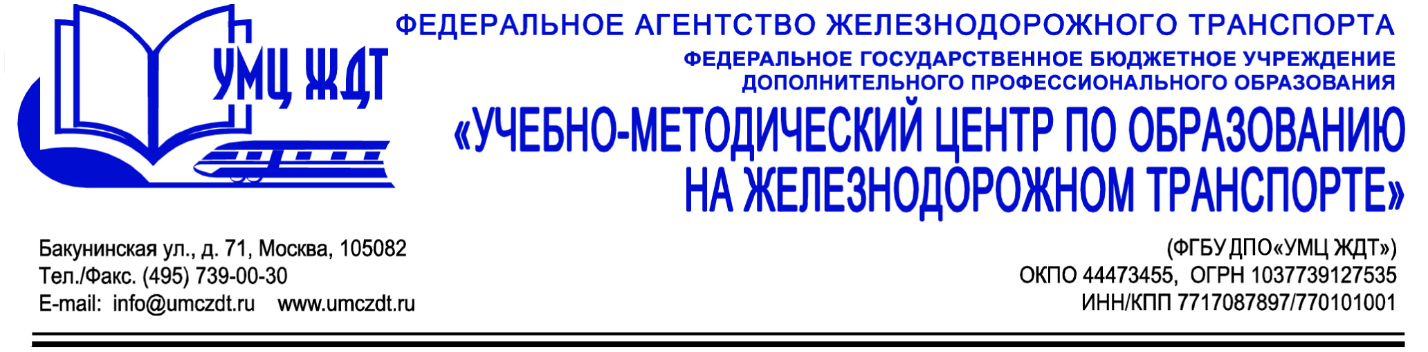 Аннотациядополнительной профессиональной программы (повышение квалификации)«Обеспечение экологической безопасности при работах в области обращения с опасными отходами I-IV классов опасности»Адресация программы: лица со средним профессиональным или высшим образованием.Количество часов: 112 часовФорма обучения: очно-заочная с применением дистанционных технологийУЧЕБНАЯ ДИСЦИПЛИНА 1. Экологическая доктрина РФ. Российское законодательство в области охраны окружающей средыЗаконы Российской Федерации в области охраны окружающей среды.Сфера деятельности и порядок организации деятельности Федеральной службы по природоохранному надзору.УЧЕБНАЯ ДИСЦИПЛИНА 2. Ответственность за нарушение требований законодательства в области экологической безопасности при обращении с опасными отходамиМеры ответственности за нарушение требований законодательства в области экологической безопасности, установленные Кодексом Российской Федерации об административных правонарушениях и Уголовным кодексом Российской Федерации. МОДУЛЬ 1. Лицензирование деятельности в области обращения опасными отходамиНормативные правовые акты обеспечения единой государственной политики при осуществлении лицензирования отдельных видов деятельности. Обеспечение единой государственной политики при осуществлении лицензирования отдельных видов деятельности.  Нормативные правовые акты, регламентирующие процедуру лицензирования видов в области деятельности с опасными отходами. Лицензирование видов деятельности в области экологической безопасности.  МОДУЛЬ 2. Государственный надзор в области охраны окружающей среды (государственный экологический надзор)Полномочия органов государственного надзора. Нормативные правовые акты, регламентирующие вопросы надзора в области охраны окружающей среды. Полномочия органов надзора. Полномочия органов государственного надзора. Критерии отнесения объектов к категории по опасности воздействия на окружающую среду. Требования к экологическим лабораториям. Идентификация экологических аспектов для их регистрации. МОДУЛЬ 3. Обязанности организаций в обеспечении экологической безопасности при обращении с опасными отходамиТребования экологической безопасности. Законодательные и иные нормативные правовые акты, регламентирующие требования к экологической безопасности при обращении с опасными отходами. Отходы производства и потребления. Норматив образования отходов. Лимит на образование отходов. МОДУЛЬ 4. Рециклинг опасных отходов производства и потребленияТребования к перевозке отходов различных классов опасности и их вторичное использование. Дуальный сбор отходов. Селективная переработка отходов. Вторичное использование отходов. Отчетность 2-ТП воздух, ТП отходы.  Расчет платежей за природопользование. Оплата за сверхлимитные выбросы и сбросы. Расчет нанесенного ущерба за предыдущую деятельность. Предотвращенный ущерб. Накопление и хранения отходов. Классификация и хранение отходов. Требования к перевозке отходов различных классов опасности. Требования к транспортным упаковочным комплексам. Ликвидация опасных ситуаций. УЧЕБНАЯ ДИСЦИПЛИНА 3. Менеджмент на предприятии в сфере обращения с опасными отходамиСистема экологического менеджмента при обращении с опасными отходами.Административная и уголовная ответственность за нарушение законодательства в сфере обращения с опасными отходами. Производственный экологический контроль. Система экологического менеджмента при обращении с опасными отходами. Страхование опасных отходов. Экологический аудит при обращении с опасными отходами. Технологии переработки опасных отходов. Реализация программы повышения квалификации завершается итоговой аттестацией – зачет (тестирование). По окончании курсов выдается удостоверение о повышении квалификации установленного образца.